Protokollder 91. ordentlichen Generalversammlung des RADRENNCLUB BASELvom 22. April 2022 im Restaurant Hard Birsfelden                                   _________________________________________________________Anwesend:              28 MitgliederEntschuldigt:         Arnold Heinz, Binz Peter, Birrer Mario, Fabbri Beatrice, Gisler Peter                                Haegler Marcel, Holzhauser Karl, Kissling Urs, Lehmann Max,                                Nussbaumer René, von Däniken Remo (Gast), Zaugg Fredy.Beginn:		17.00 h   Der Präsident begrüsst die Anwesenden.                                 Als Tagespräsident wird auch dieses Jahr Kurt Kaiser vorgeschlagen                                                                 und von den Anwesenden einstimmig angenommen.                                Als Stimmenzähler vorgeschlagen und bestätigt wird                                Enrico Meier.Das Protokoll der 90. GV liegt auf und wird einstimmig genehmigt.      2.  Eintritte:       Metzger Ernst           Austritte:      0           Todesfall:     Mohn Hanspeter           Der Bestand per 22.04.2022 beträgt somit    64 Mitglieder	     3.   Der Präsident verliest seinen Jahresbericht und berichtet über die		 Anpassungen der Statuten.           Kassier Arcangelo Moresi gibt Auskunft über die Jahresrechnung 2021:           Einnahmen:  	 Fr.     410.00                Ausgaben:		 Fr.  3'272.60           Vereinsvermögen per 31.12.2021:   Fr. 9'746.05          Rolf Plüss erklärt den Revisionsbericht 2021 und verdankt die geleistete Arbeit.    4.   Dechargé wird einstimmig erteilt.Kurze Pause    5.    Als Tagespräsident amtet Kurt Kaiser. In seiner bekannt humorvollen Art führt er    	 durch das Wahlgeschäft.             Nach der Demission von Arcangelo Moresi, wird Rolf Plüss als neuer Kassier            vorgeschlagen und einstimmig gewählt.               Andre Gysin übernimmt das Amt des Vizepräsidenten.                Der Vorstand besteht neu aus:           Präsident:		Werner Baumgartner 	Vizepräsident: 	 Andre Gysin                 Kassier: 		 Rolf Plüss             Webmaster:		 Bruno Wüest        	 Als Revisoren wurden gewählt:      1. Revisor Fritz Nussbaumer						   2. Revisor Ruedi Ryser          Ersatz-Revisor:			   Beat Bucher6.     Verdankung:  Hans Zimmerli, seit 64 Jahren RRCB-Mitglied und immer für		         den Verein da und seit Jahren unser Sponsor für das feine 		         Dessert an der GV.7.      Verdankung: Bruno Wüest für die Pflege der Homepage.                           Der Präsident schliesst die Generalversammlung 2022 und lädt alle Mitgliederzum  Apéro und anschliessendem Nachtessen ein.Ende :   17.55 hBruno Wüest begrüsst unsere Ehrengäste: Monique und Marcel Segessemann   		                                                                Sergio Gerosa 							Stefan Mutter                         Basel, 07.05.2022			                                                                       Der Sekretär                                                                                        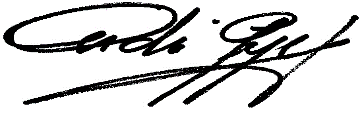                                                                                                         Andre Gysin